403 Gabriel Court, Menomonie, WI 54751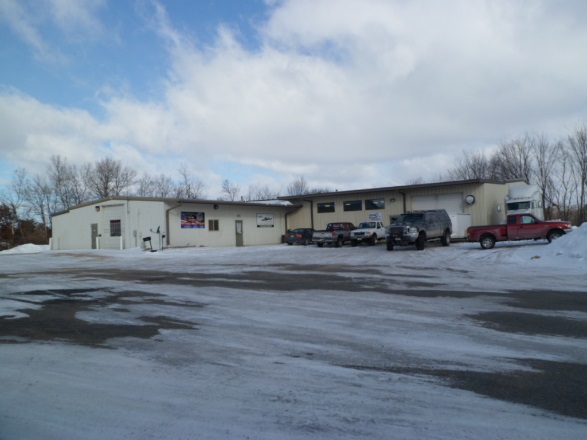 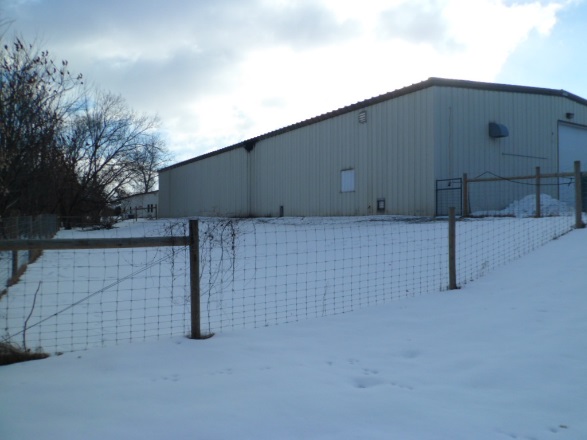        Front			   Rear-North Side with mesh fence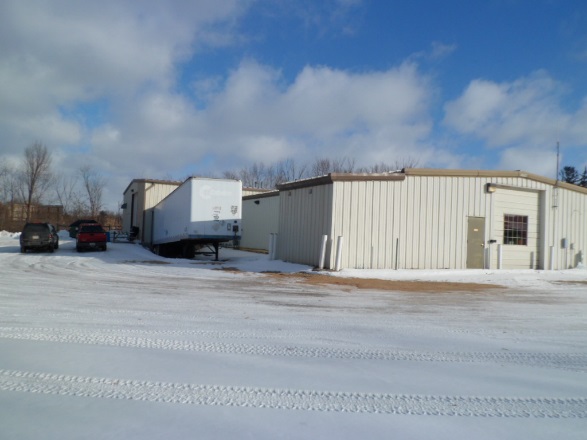 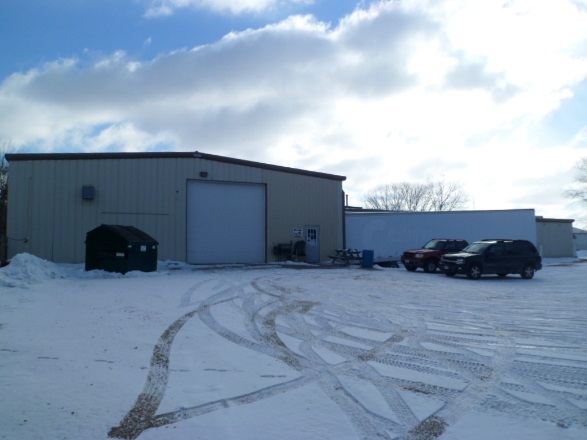 				Loading Dock			        Service Entry 14x14 OH door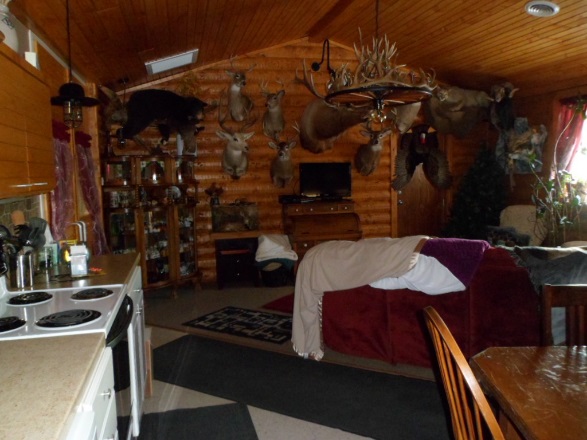 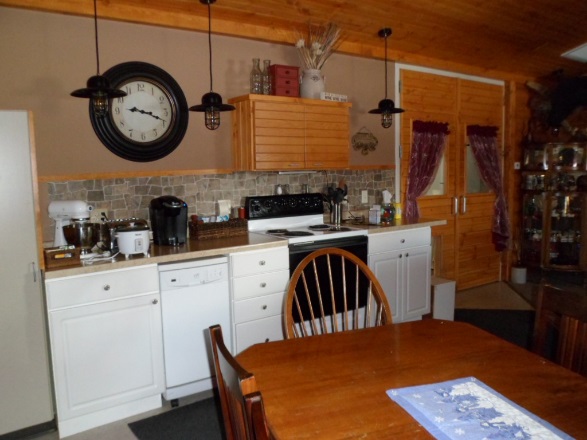 			               Break room				         Break room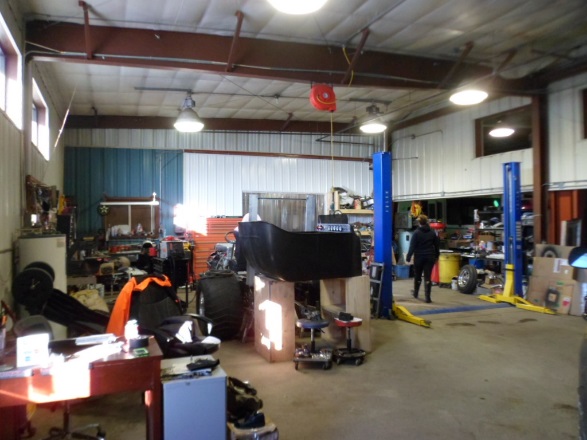 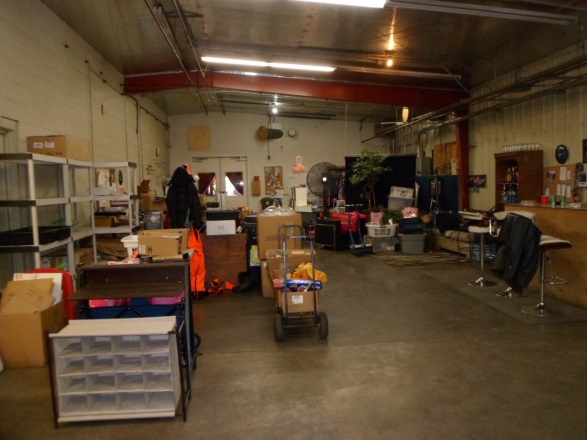 				   Shop					      Parts Room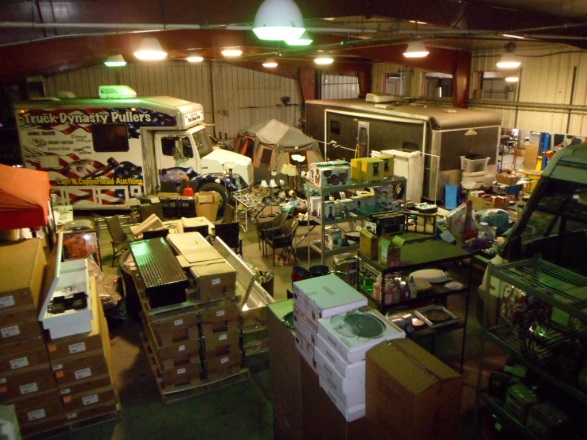 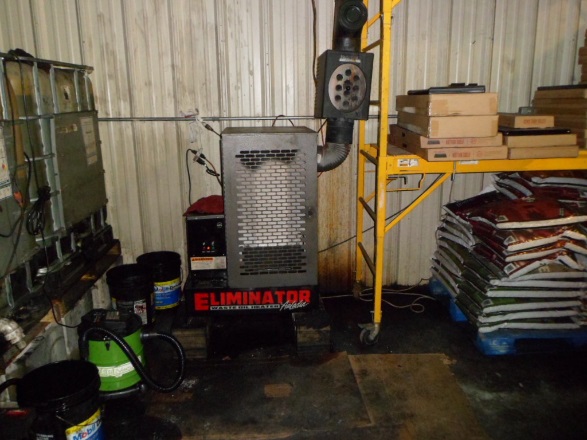 			Service/Warehouse Section		             Oil Furnace-Service Area